111/22112/22Mineral Titles Act 2010Mineral Titles Act 2010NOTICE OF LAND CEASING TO BE A MINERAL TITLE AREANOTICE OF LAND CEASING TO BE A MINERAL TITLE AREATitle Type and Number:Extractive Mineral Permit 30028Area ceased on:08 April 2022Area:37.00 HectareLocality:KOOLPINYAHName of Applicants(s)Holder(s):50% HILLIER Jennifer  Mary, 50% HILLIER Anthony Michael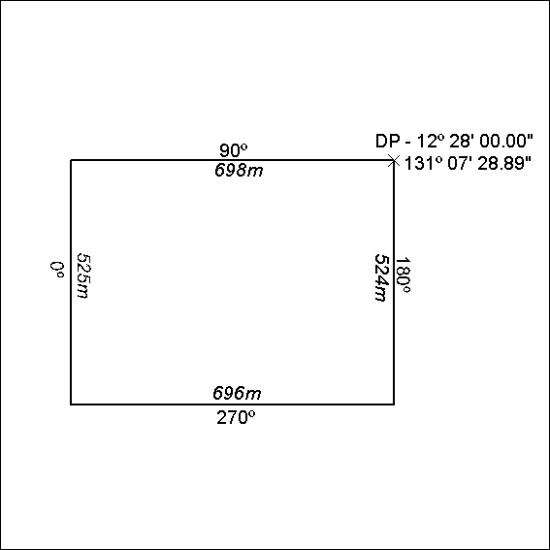 Mineral Titles Act 2010Mineral Titles Act 2010NOTICE OF LAND CEASING TO BE A MINERAL TITLE AREANOTICE OF LAND CEASING TO BE A MINERAL TITLE AREATitle Type and Number:Extractive Mineral Permit 30031Area ceased on:08 April 2022Area:42.00 HectareLocality:KOOLPINYAHName of Applicants(s)Holder(s):50% HILLIER Jennifer  Mary, 50% HILLIER Anthony Michael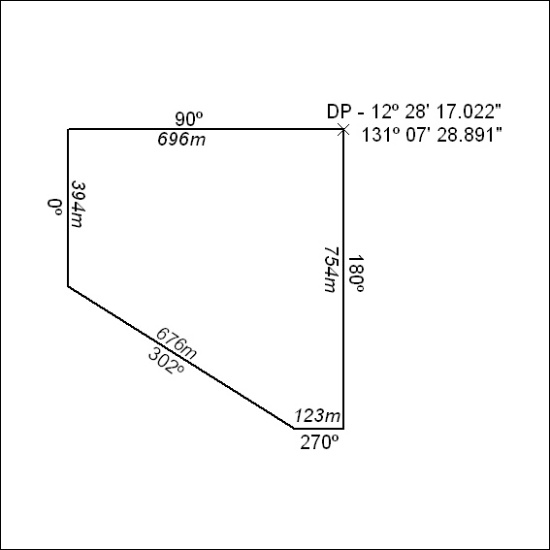 